Kelsey’s Restaurant and Catering Inc.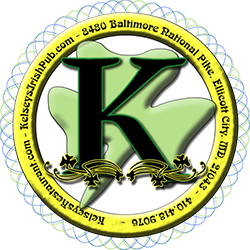    8480 Baltimore National Pike   Ellicott City, Maryland 21043Catering MenuBreakfast Buffet #5(Choose from Omlette Station Below) Breakfast PotatoesBacon and SausageBiscuits with Butter Stuffed French ToastFruit SaladFee for Omlette Chef AppliesA La Carte ItemsMust be Ordered SeparatelyBreakfast Buffet # 1$8.00Fruit Salad Pastries and MuffinsBreakfast Buffet # 2$9.50Fruit SaladEgg Sandwiches and WrapsBreakfast Buffet # 3$11.50Fruit SaladAssorted Bagels with Cream Cheese and JellyMini QuichesGranola BarsBreakfast Buffet # 4$12.50Egg Strata: Choice of Spinach Ham and Swiss, Veggie Delight, Meatlovers, Three CheeseBacon and SausageBreakfast PotatoesBiscuits with ButterStandard Omlette Station$22.00Ham, Bacon, Sausage, Onions, Peppers, Mushrooms, and CheeseDeluxe Omlette Station$25.00Ham, Bacon, Sausage, Onions, Peppers, Mushrooms, Cheese, Shrimp, Crab Meat, and SpinachRegular and Decaf Coffee Service for 12  $36.00Regular and Decaf Coffee Service for 25   $75.00Hot Herbal Tea Service for 12  $25.00Hot Herbal Tea Service for 25 $50.00Individual Juice Bottles $2.00 per bottleIndividual Water Bottles $1.50 per bottle Canned Sodas, Ide Tea, Lemonade $2.00 per bottle Assorted Breakfast Pastry Platter $50.00 for 15guests Assorted Bagels and Toppings $3.25 per guest Assorted Muffins $2.50 per guest Individual Yogurts $2.25 per guest Fruit Salad $3.50 per guest Stuffed French Toast $3.00 per guest 